DECLARACIÓN JURADA DE REALIZACIÓN DE PICADAS PERIMETRALESCÓRDOBA,      /     /     Sr.Secretario de Ambiente de la Provincia de CórdobaS___________________/___________________DEl/la/los que suscribe/n  N° CUIT , TE Declara/n bajo juramento que se realizarán PICADAS PERIMETRALES de  metros  de  ancho  y  metros  de  largo en una propiedad compuesta de  hectáreas de extensión total, de las cuales  hectáreas están cubiertas por bosque. Situada en el lugar denominado  Pedanía: Departamento: Nº de Cuenta de DGR de/ de los campo/s mencionado/s: N° de expediente (en caso de poseer):Asimismo, manifiesta/n la existencia de reservas de agua, puntos de acceso y volumen en las siguientes coordenadas, los que se referencian en el croquis del campo. Reservas de Agua: Punto 1 (coordenadas):  Volumen estimado: Punto 2 (coordenadas):  Volumen estimado: Punto 3 (coordenadas):  Volumen estimado: Solicita guía para transporte de leña:     Adjunta/n croquis de ubicación, delimitando el predio y la superficie con bosque nativo, donde se indiquen distancias a localidades más cercanas en forma clara y precisa ubicando las parcelas con coordenadas en Google Earth. Se debe identificar los tipos de intervenciones a realizar en cada sector del predio.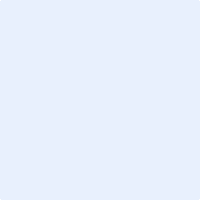 El/los declarante/s se somete/n a las obligaciones impuestas por la legislación y a la inspección técnica que dispusiere la Secretaría de Ambiente provincial, haciéndose pasible/s de las sanciones que correspondiere si los datos resultaren falsos.ACEPTAR 